Component One Narrative writing guideIn the Exam Section B you will be given a choice of four titles, which should link to something in your own experience: For Example:An unexpected visitor OrA trip to the zooOr A special day Or Write a story which begins: “I knew it was a bad idea, but...”WORD LIMIT – 450 words to 600 wordsWhy is it important? 20% of component one of your exam 20% of your overall GCSE – worth 40 marks Timing 1 hour in total: 5 minutes planning55 minutes writingWHAT IS IMPORTANT IN THE STORY?How can I plan effectively?You could create a quick chartOr, split it into the different stages of the storyOr, mind mapOr, bullet point list 5 W’s – Who, what, where, why & when Story Mountain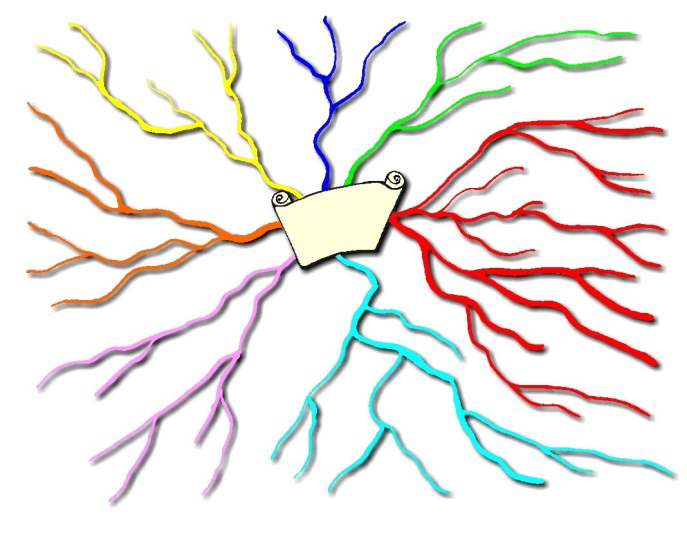 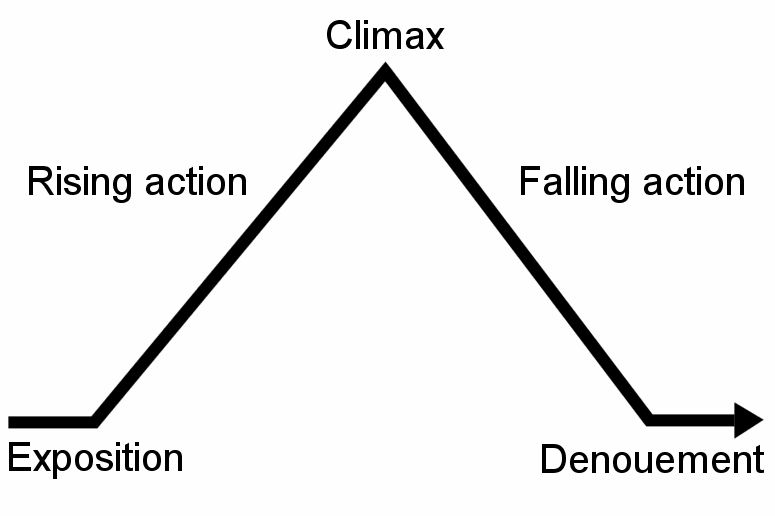 Some Examples of openings What is good about these? How could they be improved? Reflecting back on events and Witholding InformationTitles to practice: Planning space:Communication and organisation Vocabulary, sentence structure, spelling and punctuation.I should be able to use paragraphsI should be able to vary the length of my paragraphs I should be able to change the way I open my paragraphs I should be using Tiptop to change paragraphs when required – Time, Place, Topic & Person = new paragraphI should be able to write sentences which are clear and make sense I should be able to use simple, compound and complex sentences I should be aware of how to use sentences to create tension I should be able to hold information back from the readers, so that they want to keep reading I should be able to describe character in detail to interest my readerI should use setting to create a sense of place and interestI should be able to hook the reader into my story and make them want to enjoy what happens My plot should be believable and interesting I should be able to use a variety of interesting words, phrases and techniques in my writing to create an effect Adjectives to describeAdverbs to say how something is being done in my story Extended noun phrases to develop the detail in my description Metaphors, similes and personification to create imageryI should be able to use full stops correctly I should always use capital letters for the start of my sentences and for the names of people and proper nouns – people and places I should always use commas in lists I should always use commas when I use an introductory phrase in a sentence or a connective to start a sentence or an adverb which starts a sentenceI should always use commas to separate clauses in complex sentences I should always use an apostrophe to show possession – James’ bag I should always use an apostrophe in contractions – do not = don’t I should attempt to use colons and semi-colonsI should also use question marks to show that a question is being asked I should use an exclamation mark to show surprise I should learn spellings of commonly misspelled words If I am unsure of a spelling I know how to use a dictionary and will get one to search for the wordI should always remember to check my work for COPS – Capitals, Ommisions (words left out of a sentence), punctuation and sentence structuresI should stay in the same tense – past tense I should write in the same person, first, second or thirdPlanning IntroRising Action ClimaxFalling Action Ending/Resolution “Stop! You’re going to get hurt!” screamed Mark as the path began to disappear and the moon fell menacingly behind a cloud…I didn’t listen to Mark that day but I wish I had. Mark was a good friend of mine and..Kate needed the special perfume case or her life would not be worth living. Terror ran through her veins as she imagined her mum’s reaction to what she was going to tell her…Kate’s Mum, Lisa had always been in to her make-up…It happened a while ago. Everyone has forgotten, they think I have too. I haven’t. I couldn’t. It is impossible when it’s all I dream about and everything that I see reminds me. Most people have moved on. I pretend I have too- but I can’t. It just won’t go away however hard I try to think about something else. You hear about it all the time but you never expect it happen to you and your family. It was a strange day in _________I never thought I was going to get so near –so close to the prize I could smell it. All my life I had waited for such a moment, but when it came down to it, I knew I always went to pieces at important times in my life.Singing had always been part of my life from _________The AdventureAn Impossible taskThe seaside Best Day EverWhen I was youngHappy dreamsMy FamilyThe ImpossibleHoliday happinessGrowing up Holiday from Hell A dream come trueMy worst experienceMy best experiencePrimary SchoolMy first day at Secondary School Brothers and sistersStory starting with: “It was cold and quiet…Story starting with: “The night seemed to be never-ending”Story starting with: “I was so happy to be there…”Story starting with: “If only I had known…”